Basic Number Properties - Knowing these properties of numbers will improve your understanding and mastery of math.There are four basic properties of numbers: commutative, associative, distributive, and identity. You should be familiar with each of these. It is especially important to understand these properties once you reach advanced math such as algebra and calculus.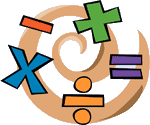 Commutative Propertya. Addition. When two numbers are added, the sum is the same regardless of the order in which the numbers are added.3 + 5 = 8       or       5 + 3 = 8b. Multiplication. When two numbers are multiplied together, the product is the same regardless of the order in which the numbers are multiplied.3 x 5 = 15       or       5 x 3 = 15Associative Propertya. Addition. When three or more numbers are added, the sum is the same regardless of the way in which the numbers are grouped.6 + (4 + 3) = 13   or   (6 + 4) + 3 = 13b. Multiplication. When three or more numbers are multiplied, the product is the same regardless of the way in which the numbers are grouped.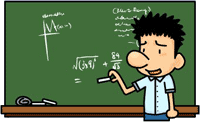 6 x (4 x 3) = 72   or   (6 x 4) x 3 = 72Distributive PropertyThe sum of two numbers times a third number is equal to the sum of each addend times the third number.5 x (7 + 2) = 45   or   5 x 7 + 5 x 2 = 45Identity Propertya. Addition. The sum of any number and zero is that number.12 + 0 = 12b. Multiplication, The product of any number and one is that number.18 x 1 = 18